Раздел 1. Состав работВыгрузка взаимодействийИз «1С:Управление торговлей» в «1С: Управление сервисным центром» требуется выгрузить взаимодействия:Телефонные звонки,Встречи,Запланированные взаимодействия (в вид события «Прочие»). Основание заполняется только в том случае, если ссылка на соответствующее событие есть в 1С: Управление сервисным центром.Загрузка номенклатуры и ценНеобходимо создать обработку загрузки номенклатуры и цен из файла *.xls в «1С:Управление сервисным центром».Реквизиты должны быть заполнены следующим образом:Загружаемый файл должен удовлетворять следующим условиям:Данные должны начинаться со второй строки, первая зарезервирована пол заголовок;В первой колонке содержится наименование номенклатуры;Во второй колонке – артикул;В третьей колонке – цена в том виде, в котором она должна быть загружена;Иерархия номенклатуры представлена группировками в файле;Загружаются данные первого листа книги.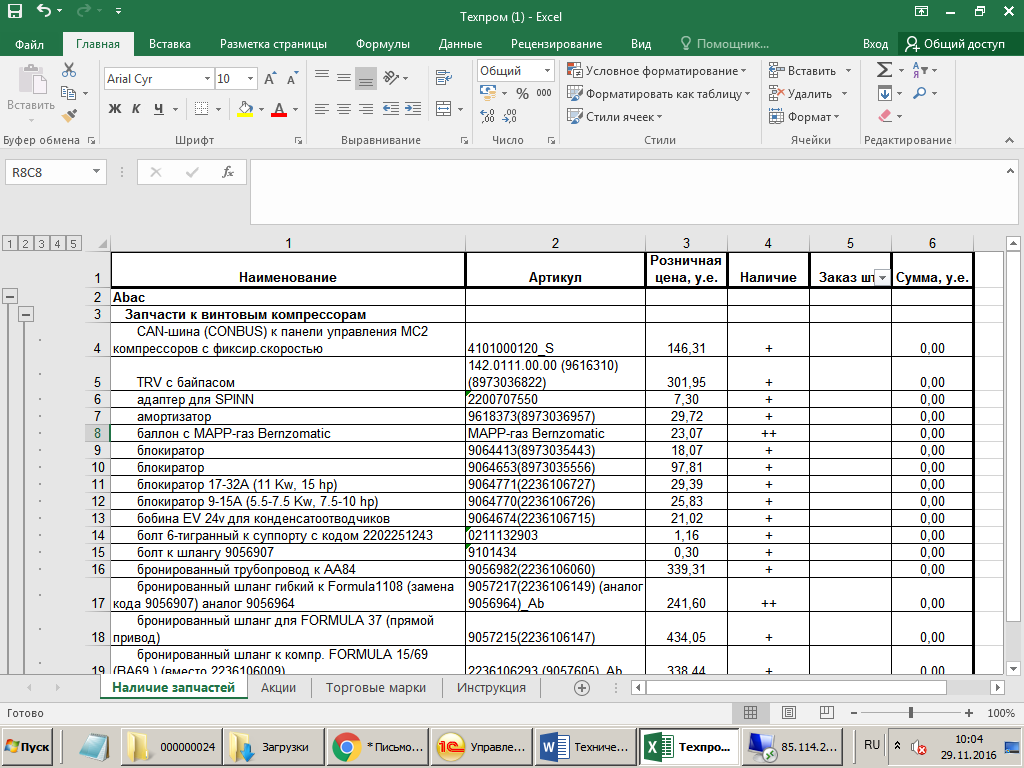 РеквизитИсточник информацииСправочник «Номенклатура»Требуется проверять наличие данные в справочнике по наименованию и артикулу. Если наименование или артикул совпали, элемент не должен создаваться, должно быть выведено соответствующее служебное сообщение.Справочник «Номенклатура»Требуется проверять наличие данные в справочнике по наименованию и артикулу. Если наименование или артикул совпали, элемент не должен создаваться, должно быть выведено соответствующее служебное сообщение.НаименованиеКолонка файла №1Полное наименованиеКолонка файла №1ТипЗначение по умолчанию «Запас»Единица измеренияЗначение, указанное на форме обработкиРодительГруппы создаются с учетом иерархии в файле *.xls.Все загруженные данные должны быть помещены в группу, указанную на форме обработки.КодПрисваивается автоматическиАртикулКолонка файла №2Если длина артикула превышает 25 символов, номенклатура не должна быть загружена, и должно быть выведено соответствующее служебное сообщение.Срок исполнения, днЗначение по умолчанию «1»Ставка НДСЗначение по умолчанию «Без НДС»Способ списанияЗначение по умолчанию «По средней»ПоставщикЗначение, указанное на форме обработкиСрок пополнения, дн.Значение по умолчанию «1»СкладЗначение по умолчанию «Основной склад» (предопределенный элемент)Регистр сведений «Цены номенклатуры контрагентов»Регистр сведений «Цены номенклатуры контрагентов»ПериодЗначение, указанное на форме обработки. По умолчанию – текущая дата.Использовать запись в прайс-листахЗначение по умолчанию «истина»Вид цен контрагентаЗначение, указанное на форме обработкиНоменклатураСсылка, сформированная или найденная при загрузке номенклатурыЦенаКолонка файла №3. Загружаются только отличные от нуля цены.АвторТекущий пользователь